ESTADO PLURINACIONAL DE BOLIVIA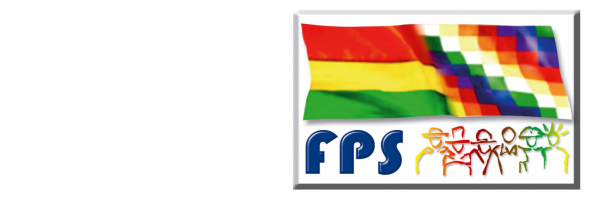 FONDO NACIONAL DE INVERSIÓN PRODUCTIVA Y SOCIALPROGRAMA INTENSIVO DE EMPLEO – PIEPRIMERA CONVOCATORIAEl Estado Plurinacional de Bolivia, mediante el Decreto Supremo Nº 4272 aprueba el Programa Nacional de Reactivación del Empleo en cuyo marco se crea el PROGRAMA INTENSIVO DE EMPLEO con el objetivo de coadyuvar a la reactivación económica ante los efectos generados por la pandemia del Coronavirus (COVID-19), a través de la ejecución de proyectos de infraestructura pública. El Fondo Nacional de Inversión Productiva y Social es el responsable de la ejecución del Programa, en el marco del cual se invita a los interesados a presentar sus propuestas para el Departamento de Cochabamba, para la ejecución de las siguientes obras:Las instrucciones a los interesados, documentos de presentación de propuestas, especificaciones técnicas, podrán ser revisados en la página web del SICOES www.sicoes.gob.bo, ó solicitar al correo electrónico: adquisicionescba@fps.gob.bo, que se encuentran publicados a partir del día lunes 10 de agosto de 2020:Horarios: de 8:00 -16:00. Consultas técnicas y Consultas administrativas, e-mail: adquisicionescba@fps.gob.boDirección FPS COCHABAMBA: Av. Eudoro Galindo O 2310, en la ciudad de CochabambaTeléfonos FPS Cochabamba: (04) - 4797420, 4797421, Fax 4797422PRESENTACIÓN DE PROPUESTAS: Las propuestas deberán entregarse en la oficina del Fondo Nacional de Inversión Productiva y Social, Departamental de Cochabamba o remitirse vía Courrier en la dirección señalada anteriormente, antes o hasta las 10:00 horas (local) del día 01 de septiembre de 2020; sin embargo, el Convocante (FPS) no será responsable por el extravío o entrega tardía de las propuestas que se hagan por correo, y que, por tal motivo, no serán recibidas.  ACTO DE APERTURA DE PROPUESTAS: Se realizará en oficinas del  Fondo Nacional de Inversión Productiva y Social, Gerencia Departamental de Cochabamba, el día 01 de septiembre de 2020 a partir de las 10:30 horas.Agosto 2020CÓDIGO DE PROYECTODENOMINACIÓNPRECIO REFERENCIAL BS.CUCEFPS-03-00005477CONST. ESCALINATAS PEATONALES JUNTA VECINAL "TICTI SUD" D-8 (COCHABAMBA)723.722,87 Bs.20-0287-02-1052561-1-1FPS-03-00005476CONST.  ESCALINATAS PEATONALES OTB "CH'ASCA RUMY TRIFON VELASCO" D-8  (COCHABAMBA)758,490.32 Bs.20-0287-02-1052569-1-1FPS-03-00005478CONST. ESCALINATAS PEATONALES OTB BARRIO NUEVA JERUSALEN D-8 (COCHABAMBA)629,418.59 Bs.20-0287-02-1052571-1-1